Publicado en Ciudad de México, a 12 de Enero de 2021. el 13/01/2021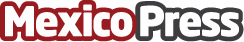 El CII.IA y NVIDIA desarrollan una prueba piloto exitosa en una Cadena de Tiendas de ConvenienciaEl CII.IA y NVIDIA desarrollan conjuntamente una Prueba Piloto de Machine Learning con una Cadena de Tiendas de Conveniencia en la Industria del Retail en México que resulta exitosaDatos de contacto:Carlos ValenciaMKQ PR Agency55 39 64 96 00Nota de prensa publicada en: https://www.mexicopress.com.mx/el-cii-ia-y-nvidia-desarrollan-una-prueba Categorías: Nacional Inteligencia Artificial y Robótica Marketing Hardware Logística Software Consumo http://www.mexicopress.com.mx